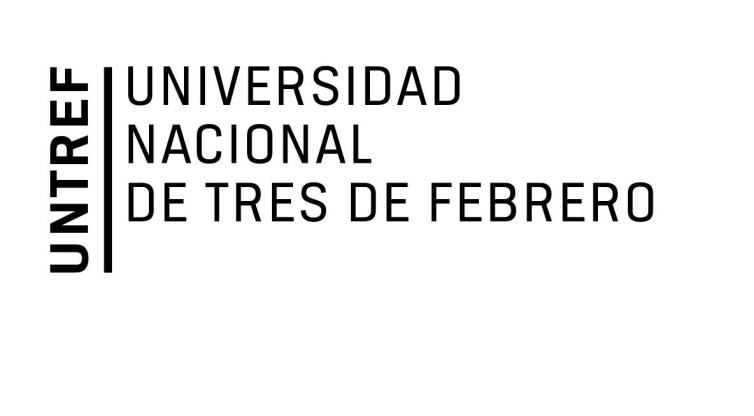 COORDINACIÓN DE MAESTRÍAS Y POSGRADOSSOLICITUD DE INGRESOCompletar con letra de imprentaDATOS PERSONALESApellido:    _________________________________________________________________________________Nombre(s): _______________________________________________________________________________Fecha y lugar de nacimiento: _________________________________________________________________Nacionalidad: _____________________________________________________________________________Sexo: ____________________________________________________________________________________DNI/CI/LC/LE: ______________________________PASAPORTE:______________________________Domicilio particular (Calle, Nº, Piso, Dpto)_____________________________________________________________________________________________________________________________________Localidad:_______________________________________ Código Postal: _________Provincia: ______________________________________ País: __________________________________Tel (s): ( ______ ) - ____________________ E-mail: ___________________________________________Teléfono para casos de urgencia: ( _______ ) - ___________________________________________________Maestría/Doctorado:______________________________________________________________________UNIVERSIDAD NACIONAL DE TRES DE FEBRERODATOS ACADEMICOSEstudios universitarios: Completar TODOS los camposFIRMA DEL ALUMNO: ___________________________________________ACLARACION DE FIRMA: ________________________________________FECHA: _____ /_____ /______Datos del Banco para realizar los depósitos de matrícula y cuotasTitular de la cuenta: Universidad Nacional de Tres de FebreroBanco Santander RioCtacte en $ nro182-015219/0CBU nro 0720182620000001521904CUIT Universidad: 30-68525606-8Traer el comprobante del depósito de la matrícula en el momento de la inscripciónUniversidadCiudad/PaísAño de ingreso y fecha de egresoTítulo o diploma obtenidoAños cursadosSE RUEGA ADJUNTAR A ESTA SOLICITUD LA SIGUIENTE DOCUMENTACIÓN:SE RUEGA ADJUNTAR A ESTA SOLICITUD LA SIGUIENTE DOCUMENTACIÓN:Carta de admisión a la carrera (firmada por director o coordinador de carrera)Carta de admisión a la carrera (firmada por director o coordinador de carrera)Original y fotocopias de la primera y segunda hoja del DNIOriginal y fotocopia del Título de grado legalizado por el Ministerio de Educación y del Interior (si es un titulo expedido antes del año 2012)Fotocopia del certificado analítico de estudiosCurriculum Vitae